Uždėk spalvotas dalis ant paveikslo.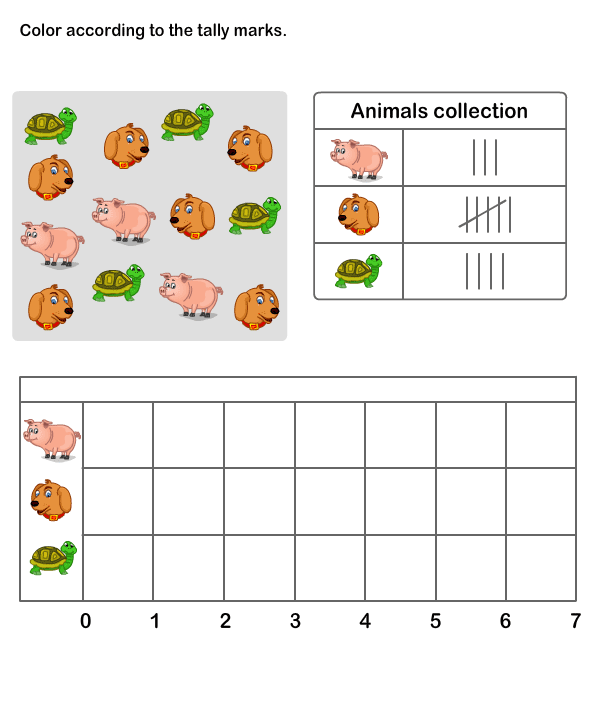 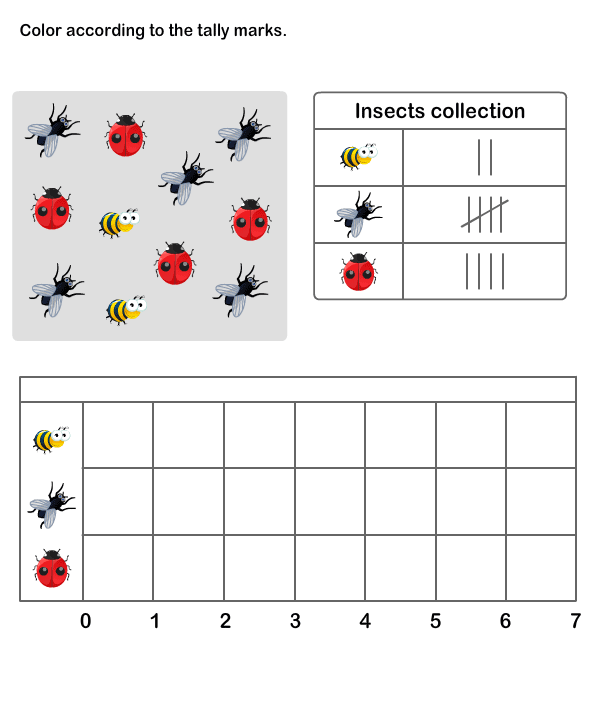 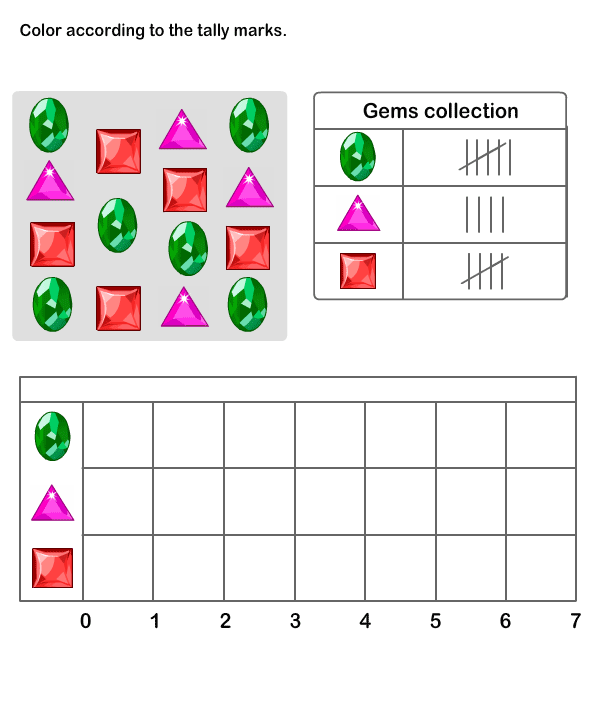 